     BILINGUAL VALIDATION/PAY REQUEST FORM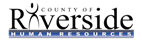 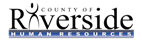 Complete this form to validate an employee as bilingual and request Bilingual Pay.  This form can also be used to cancel an employee’s bilingual pay.  Send this completed form to the appropriate Human Resources Services Manager upon completion.Please note that in order for an employee to be eligible to receive bilingual compensation, the bilingual skills must be required to perform the essential duties of a job, at least once a day or five times per week either verbally or in writing.FROM:PHONE:DATE:Section I:  Employee InformationSection I:  Employee InformationSection I:  Employee InformationSection I:  Employee InformationSection I:  Employee InformationSection I:  Employee InformationEmployee Name:Employee ID#:Position Number:Job Title:Office Assistant II– Spanish BilingualOffice Assistant II– Spanish BilingualOffice Assistant II– Spanish BilingualDepartment Name:                                                DEPT ID:                               FUND ID:                                                 DEPT ID:                               FUND ID:                                                 DEPT ID:                               FUND ID:                                                 DEPT ID:                               FUND ID:                                                 DEPT ID:                               FUND ID: Bilingual Pay Request                Bilingual Pay Request                Bilingual Pay Request                Bilingual Pay Request                Bilingual Pay Request                Bilingual Pay Request                TAP EmployeeTAP EmployeeTAP EmployeeTAP EmployeeNewChange Cancel If cancelling proceed to Section IVYesNoValidate Employee as Bilingual (Check Level Required)Validate Employee as Bilingual (Check Level Required)Validate Employee as Bilingual (Check Level Required)Validate Employee as Bilingual (Check Level Required)Validate Employee as Bilingual (Check Level Required)Level 1 (BC1):  Employee communicates verbally in a second language as a requirement of their positionLevel 1 (BC1):  Employee communicates verbally in a second language as a requirement of their positionLevel 1 (BC1):  Employee communicates verbally in a second language as a requirement of their positionLevel 1 (BC1):  Employee communicates verbally in a second language as a requirement of their positionLevel 2 (BC2):  Employee communicates both verbally and in writing in a second language as a                             requirement of the position.Level 2 (BC2):  Employee communicates both verbally and in writing in a second language as a                             requirement of the position.Level 2 (BC2):  Employee communicates both verbally and in writing in a second language as a                             requirement of the position.Level 2 (BC2):  Employee communicates both verbally and in writing in a second language as a                             requirement of the position.Level 3 (BC3):  Employee communicates complex technical medical AND legal information in a second                          languageLevel 3 (BC3):  Employee communicates complex technical medical AND legal information in a second                          languageLevel 3 (BC3):  Employee communicates complex technical medical AND legal information in a second                          languageLevel 3 (BC3):  Employee communicates complex technical medical AND legal information in a second                          languageSection II:  JustificationSection II:  JustificationSection II:  JustificationSection II:  JustificationSection II:  JustificationThis person will be utilizing their Spanish Bilingual skills answering phones and assisting customers. Spanish Bilingual skills are necessary for the department throughout the duration of the job assignment. This person will be utilizing their Spanish Bilingual skills answering phones and assisting customers. Spanish Bilingual skills are necessary for the department throughout the duration of the job assignment. This person will be utilizing their Spanish Bilingual skills answering phones and assisting customers. Spanish Bilingual skills are necessary for the department throughout the duration of the job assignment. This person will be utilizing their Spanish Bilingual skills answering phones and assisting customers. Spanish Bilingual skills are necessary for the department throughout the duration of the job assignment. This person will be utilizing their Spanish Bilingual skills answering phones and assisting customers. Spanish Bilingual skills are necessary for the department throughout the duration of the job assignment. Section III:  HR Testing RepresentativeSection III:  HR Testing RepresentativeSection III:  HR Testing RepresentativeSection III:  HR Testing RepresentativeSection III:  HR Testing RepresentativeName: Name: Name: Name: Date Tested: Passed Exam at Level Requested:    Passed Exam at Level Requested:    Effective Date:Failed Exam:      Do not send to ACO Payroll.  Return to Department.Passed Exam at Level Requested:    Passed Exam at Level Requested:    Beginning of pay period after date tested or date of hire if hired from a bilingual list.Beginning of pay period after date tested or date of hire if hired from a bilingual list.Failed Exam:      Do not send to ACO Payroll.  Return to Department.Section IV:  Department/Service Team ApprovalSection IV:  Department/Service Team ApprovalSection IV:  Department/Service Team ApprovalSection IV:  Department/Service Team ApprovalSection IV:  Department/Service Team ApprovalSection IV:  Department/Service Team ApprovalSection IV:  Department/Service Team ApprovalSection IV:  Department/Service Team ApprovalSection IV:  Department/Service Team ApprovalSection IV:  Department/Service Team ApprovalI certify that this position requires bilingual skills and meets the required conditions set forth in the applicable MOU or Management Resolution.I certify that this position requires bilingual skills and meets the required conditions set forth in the applicable MOU or Management Resolution.I certify that this position requires bilingual skills and meets the required conditions set forth in the applicable MOU or Management Resolution.I certify that this position requires bilingual skills and meets the required conditions set forth in the applicable MOU or Management Resolution.I certify that this position requires bilingual skills and meets the required conditions set forth in the applicable MOU or Management Resolution.I certify that this position requires bilingual skills and meets the required conditions set forth in the applicable MOU or Management Resolution.I certify that this position requires bilingual skills and meets the required conditions set forth in the applicable MOU or Management Resolution.I certify that this position requires bilingual skills and meets the required conditions set forth in the applicable MOU or Management Resolution.I certify that this position requires bilingual skills and meets the required conditions set forth in the applicable MOU or Management Resolution.I certify that this position requires bilingual skills and meets the required conditions set forth in the applicable MOU or Management Resolution.Manager’s Signature/Designee:Manager’s Signature/Designee:Manager’s Signature/Designee:Date:Additional Department Review (If required):Additional Department Review (If required):Additional Department Review (If required):Additional Department Review (If required):Additional Department Review (If required):Additional Department Review (If required):Date:Department Head Signature/Designee:Department Head Signature/Designee:Department Head Signature/Designee:Department Head Signature/Designee:Department Head Signature/Designee:Date:HR Services Manager Name:HR Services Manager Name:Date:HR Services Manager’s Signature:HR Services Manager’s Signature:HR Services Manager’s Signature:HR Services Manager’s Signature:Date:Section V:  ACO Payroll ActionSection V:  ACO Payroll ActionSection V:  ACO Payroll ActionSection V:  ACO Payroll ActionSection V:  ACO Payroll ActionSection V:  ACO Payroll ActionSection V:  ACO Payroll ActionSection V:  ACO Payroll ActionSection V:  ACO Payroll ActionSection V:  ACO Payroll ActionPay Period Processed:Processed By: Processed By: Processed By: Retro Pay Processed:Yes             Not Applicable    Yes             Not Applicable    Yes             Not Applicable    Yes             Not Applicable    Yes             Not Applicable    Yes             Not Applicable    